Информация об итоговом сочинении (изложении)Уважаемые учащиеся 11х классов, родители (законные представители)! Сроки проведения итогового сочинения (изложения) в 2018-2019 учебном году:05 декабря 2018 года06 февраля 2019 года08 мая 2019 годаМесто проведения итогового сочинения (изложения): МБОУ СОШ № 10.Сроки подачи заявления для участия в написании итогового сочинения (изложения): до 21 ноября 2018 года – для участия 05 декабря 2018 года; до 23 января 2019 года – для участия 06 февраля 2019 года; до 24 апреля 2019 года – для участия 08 мая 2019 годаМесто приема и регистрации заявлений: МБОУ СОШ № 10, приемнаяОтветственный за прием и регистрацию заявлений: заместитель директора по УВР Басаева Анна Владимировна, тел. 71-5-59Ознакомиться с результатами итогового сочинения (изложения) можно в МБОУ СОШ № 10 12 декабря 2018 года.  Администрация МБОУ СОШ № 10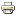 Места регистрации на итоговое сочинение (изложение)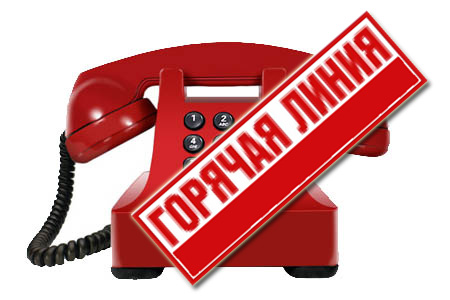 ИНФОРМАЦИЯо местах регистрации на участие в итоговом сочинении (изложении) для участников ЕГЭ в Тимашевском районев 2018-2019 учебном году.Телефоны "горячей линии"ИНФОРМАЦИЯ  о работе телефонов «горячей линии»по вопросам организации и проведения итогового сочинения (изложения) в Тимашевском районе Краснодарского края в 2018-2019 учебном годуКомментарии к открытым направлениям тем итогового сочинения на 2018/19 учебный год   Федеральный институт педагогических измерений опубликовал комментарии к открытым направлениям тем итогового сочинения на 2018/19 учебный год.      Итоговое сочинение в выпускных классах введено с 2014/15 учебного года во исполнение поручения Президента Российской Федерации с целью выявления у обучающихся умения мыслить, анализировать и доказывать свою позицию с опорой на самостоятельно выбранные произведения отечественной и мировой литературы.   Итоговое сочинение является допуском выпускников к государственной итоговой аттестации. При этом обучающиеся с ограниченными возможностями здоровья вместо итогового сочинения вправе выбрать написание изложения. Итоговое сочинение по желанию могут писать и выпускники прошлых лет для представления его результатов при поступлении в вузы.Пять открытых направлений тем итогового сочиненияна 2018/19 учебный год:1. Отцы и дети  Данное направление обращено к вечной проблеме человеческого бытия, связанной с неизбежностью смены поколений, гармоничными и дисгармоничными взаимоотношениями «отцов» и «детей».  Эта тема затронута во многих произведениях литературы, где рассматриваются различные типы взаимодействия между представителями разных поколений (от конфликтного противостояния до взаимопонимания и преемственности) и выявляются причины противоборства между ними, а также пути их духовного сближения.2. Мечта и реальность   Понятия «мечта» и «реальность» во многом противопоставлены и одновременно тесно связаны, они нацеливают на осмысление различных представлений о мире и смысле жизни, на раздумье о том, как реальность порождает мечту и как мечта человека поднимает его над обыденностью.   В литературе немало героев, по-разному относящихся к мечте: одни воодушевлены благородными устремлениями и готовы их воплотить в жизнь, другие оказались в плену прекраснодушных мечтаний, третьи лишены высокой мечты и подчинены низменным целям.3. Месть и великодушие   В рамках данного направления можно рассуждать о диаметрально противоположных проявлениях человеческой натуры, связанных с представлениями о добре и зле, милосердии и жестокости, миролюбии и агрессии.   Понятия «месть» и «великодушие» часто оказываются в центре внимания писателей, которые исследуют реакции человека на жизненные вызовы, на поступки других людей, анализируют поведение героев в ситуации нравственного выбора как в личностном, так и в социально-историческом плане.4. Искусство и ремесло   Темы данного направления актуализируют представления выпускников о предназначении произведений искусства и мере таланта их создателей, дают возможность поразмышлять о миссии художника и его роли в обществе, о том, где заканчивается ремесло и начинается искусство.   Литература постоянно обращается к осмыслению феномена творчества, изображению созидательного труда, помогает раскрыть внутренний мир персонажа через его отношение к искусству и ремеслу.5. Доброта и жестокость   Данное направление нацеливает выпускников на раздумье о нравственных основах отношения к человеку и всему живому, позволяет размышлять, с одной стороны, о гуманистическом стремлении ценить и беречь жизнь, с другой – об антигуманном желании причинять страдание и боль другим и даже самому себе.   Понятия «доброта» и «жестокость» принадлежат к «вечным» категориям, во многих произведениях литературы показаны персонажи, тяготеющие к одному из этих полюсов или проходящие путь нравственного перерождения.   В рамках открытых направлений тем итогового сочинения Рособрнадзором разрабатываются конкретные темы итогового сочинения для каждого часового пояса. Сами темы сочинений станут известны выпускникам за 15 минут до начала экзамена.   Результатом итогового сочинения является «зачет» или «незачет». Если выпускник получил за итоговое сочинение неудовлетворительный результат, ему предоставляется возможность его пересдать.№ п/пНаименование учреждения(по уставу)АдресТелефоныдля справок1.Управление образования администрации муниципального образования Тимашевский районг. Тимашевск,                ул. Ленина, 154(861) 304-01-102.МБОУ СОШ № 10Ст.Медведовская, ул. Пушкина, 771-5-59Муниципальное образованиеТелефоны «горячей линии»(с кодом)Режим работы(с указанием дней недели и часов работы)Ф.И.О. (полностью) и должность ответственного за работу телефонов «горячей линии»Город  Тимашевск(861-30) 401-10(861-30) 416-36с 08.00 до 17.00 часов (понедельник-пятница)с 08.00 до 17.00 часов (понедельник-пятница)Стойчева Людмила Петровна, начальник отдела общего образования управления образованияАнистратенко Надежда Николаевна, методист центра развития образования при управлении образованияМБОУ СОШ № 10(861-30) 71-5-59с 08.00 до 17.00 часов (понедельник-пятница)Басаева Анна Владимировна, заместитель директора по УВР